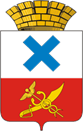 Администрация Городского округа «город Ирбит»Свердловской областиПОСТАНОВЛЕНИЕот   12  марта 2021 года №  350-ПАг. ИрбитО создании и организации деятельности патрульных, патрульно-контрольных и маневренных групп на территорииГородского округа «город Ирбит» Свердловской областиВ соответствии с Федеральным законом Российской Федерации от               21 декабря 1994 года № 69-ФЗ «О пожарной безопасности», Федеральным законом Российской Федерации от 21 декабря 1994 № 68-ФЗ «О защите населения и территорий от чрезвычайных ситуаций природного и техногенного характера», Федеральным законом Российской Федерации от 06 октября 2003 года № 131-ФЗ «Об общих принципах организации местного самоуправления в Российской Федерации», в целях укрепления противопожарной защиты населенных пунктов от перехода природных пожаров, принятия дополнительных мер предупреждения, выявления и локализации очагов природных пожаров вблизи и на территории населенных пунктов, руководствуясь статьей 30 Устава Городского округа «город Ирбит» Свердловской области, администрация Городского округа «город Ирбит» Свердловской областиПОСТАНОВЛЯЕТ: 1. Утвердить:- порядок организации и работы патрульных групп Городского округа «город Ирбит» Свердловской области (приложение №1);- порядок организации и работы маневренных групп Городского округа «город Ирбит» Свердловской области (приложение №2);- порядок организации и работы патрульно-контрольных групп Городского округа «город Ирбит» Свердловской области (приложение №3);- состав патрульных, маневренных и патрульно-контрольных групп Городского округа «город Ирбит» Свердловской области (приложение №4);- сведения по реагированию патрульных, маневренных и патрульно-контрольных групп Городского округа «город Ирбит» Свердловской области (приложение№5).2. Муниципальному казённому учреждению Муниципального образования город Ирбит «Центр общественной безопасности»:- в соответствии с Приложением № 4 к настоящему постановлению создать патрульную группу, организовать ее работу руководствуясь Порядком организации и работы патрульных групп Городского округа «город Ирбит» Свердловской области в соответствии с Приложением №1 к настоящему постановлению;- в соответствии с Приложением № 4 к настоящему постановлению создать маневренную группу, организовать ее работу руководствуясь Порядком организации и работы маневренных групп Городского округа «город Ирбит» Свердловской области в соответствии с Приложением №2 к настоящему постановлению;- сведения по реагированию патрульной и маневренной групп в соответствии с Приложением №5 к настоящему постановлению направлять в Единую дежурно-диспетчерскую службу Городского округа «город Ирбит» Свердловской области;-список сотрудников для комплектования патрульной группы в соответствии с Приложением №4 к настоящему постановлению направить в отдел гражданской защиты и общественной безопасности администрации Городского округа «город Ирбит» Свердловской области до 09 апреля 2021 года.3. Рекомендовать Ирбитскому району электрических сетей производственного отдела Артемовские электрические сети филиала «Свердловэнерго» открытого акционерного общества «Межрегиональной распределительной сетевой компании Урала»:- в соответствии с Приложением № 4 к настоящему постановлению создать патрульную группу, организовать ее работу руководствуясь Порядком организации и работы патрульных групп Городского округа «город Ирбит» Свердловской области в соответствии с Приложением №1 к настоящему постановлению;- сведения по реагированию патрульной группы в соответствии с Приложением №5 к настоящему постановлению направлять в Единую дежурно-диспетчерскую службу Городского округа «город Ирбит» Свердловской области.4. Первому заместителю главы администрации Городского округа «город Ирбит» Свердловской области:- в соответствии с Приложением №4 к настоящему постановлению создать патрульно-контрольную группу, организовать ее работу руководствуясь Порядком организации и работы патрульно-контрольной группы Городского округа «город Ирбит» Свердловской области в соответствии с Приложением №3 к настоящему постановлению;- сведения по реагированию патрульных, маневренных и патрульно-контрольных групп в соответствии с Приложением №5 к настоящему постановлению направлять в Единую дежурно-диспетчерскую службу Городского округа «город Ирбит» Свердловской области.5. Рекомендовать 60 пожарно – спасательной части 54 пожарно-спасательного отряда Федеральной противопожарной службы Государственной противопожарной службы Главного управления Министерства Российской Федерации по делам гражданской обороны, чрезвычайным ситуациям и ликвидации последствий стихийных бедствий по Свердловской области, межмуниципальному отделу Министерства внутренних дел России «Ирбитский», отделу надзорной деятельности и профилактической работы Муниципального образования город Ирбит, Ирбитского муниципального образования, Байкаловского муниципального района управления надзорной деятельности и профилактической работы Главного управления Министерства Российской Федерации по делам гражданской обороны, чрезвычайным ситуациям и ликвидации  последствий стихийных бедствий по Свердловской области, Государственному казенному учреждению Свердловской области «Ирбитское лесничество», Ирбитскому участку государственного бюджетного учреждения «Уральская база авиационной охраны лесов» направить списки сотрудников для комплектования патрульных, маневренных и патрульно-контрольных групп в соответствии с Приложением №4 к настоящему постановлению в отдел гражданской защиты и общественной безопасности администрации Городского округа «город Ирбит» Свердловской области до 09 апреля 2021 года.6. Считать приоритетным направление - выполнение мероприятий, направленных на недопущение перехода природных пожаров на частный сектор и объекты экономики.7. Признать утратившим силу постановление администрации Муниципального образования город Ирбит от 27.04.2020 года №591-ПА «О создании и организации деятельности патрульных, патрульно-контрольных и маневренных групп на территории Муниципального образования город Ирбит».8. Контроль за исполнением настоящего постановления возложить на первого заместителя главы администрации Городского округа «город Ирбит» Свердловской области С.С. Лобанова.9. Настоящее постановление разместить на официальном сайте администрации Городского округа «город Ирбит» Свердловской области (www.moirbit.ru).Глава Городского округа«город Ирбит» Свердловской области                                                         Н.В. ЮдинПриложение № 1к постановлению администрацииГородского округа «город Ирбит»Свердловской областиот  12. 03.2021 № 350-ПАПОРЯДОКорганизации и работы патрульных групп Городского округа «город Ирбит»Свердловской области1. Порядок разработан в целях повышения эффективности работы органов управления и сил городского звена территориальной подсистемы единой государственной системы предупреждения и ликвидации чрезвычайных ситуаций (далее – РСЧС) Городского округа «город Ирбит» Свердловской области (далее – ГО город Ирбит) по выявлению, предупреждению и ликвидации очагов природных пожаров на ранней стадии их развития, проведения профилактической работы среди населения по недопущению сжигания растительности.2. Патрульные группы создаются на территории ГО город Ирбит.3. Основные задачи патрульных групп:- выявление фактов сжигания населением мусора на территории ГО город Ирбит, загораний (горения) растительности на территории ГО город Ирбит;- проведение профилактических мероприятий среди населения по соблюдению правил противопожарного режима;- идентификации термических точек, определение площади пожара, направления и скорости распространения огня;- мониторинг обстановки;- взаимодействие с Единой дежурно-диспетчерской службой Городского округа «город Ирбит» Свердловской области (далее – ЕДДС).4. Состав патрульной группы определяется решением руководителя группы численностью от 2 до 3 человек.5. Патрульные группы обеспечиваются средствами связи (с возможностью передачи фотоматериалов), наглядной агитацией (памятками) для проведения профилактических мероприятий среди населения по соблюдению правил противопожарного режима.6. Работа патрульной группы организуется на протяжении всего пожароопасного сезона в зависимости от класса пожарной опасности, по условиям погоды и складывающейся обстановки.При 1 - 2 классе пожарной опасности, а также отсутствии данных космического мониторинга о термических аномалиях работа группы организуется в соответствии с решением председателя комиссии по чрезвычайным ситуациям и обеспечению пожарной безопасности ГО город Ирбит.При установлении на территории ГО город Ирбит 3 - 5 классов пожарной опасности, а также в период особой пожарной опасности при повышенной вероятности возникновения природных пожаров (ландшафтных пожаров, сжигания прошлогодней травы и пр.) работа патрульной группы организуется ежедневно.В осенний период работа патрульной группы планируется исходя из погодных условий. В период климатических аномалий (превышение температурного режима и отсутствия осадков) работа группы возобновляется.Состав, маршрут движения и время работы группы планируется заранее, на следующие сутки и утверждается руководителем группы. Соответствующая информация передается в ЕДДС.7. При обнаружении патрульной группой очагов горения информация незамедлительно передается в ЕДДС. 8. По результатам работы за прошедший день руководитель патрульной группы проводит анализ и направляет в ЕДДС в период с 18 час. 00 мин. до        19 час. 00 мин. информацию о количестве обнаруженных загораний, нарушителей противопожарного режима, поджигателей и принятых мерах, а также количестве проведенных профилактических мероприятий.Приложение № 2к постановлению администрацииГородского округа «город Ирбит»Свердловской областиот  12. 03.2021 № 350-ПАПОРЯДОК организации и работы маневренных группГородского округа «город Ирбит» Свердловской области1. Порядок разработан в целях повышения эффективности работы органов управления и сил городского звена территориальной подсистемы единой государственной системы предупреждения и ликвидации чрезвычайных ситуаций (далее – РСЧС) Городского округа «город Ирбит» Свердловской области (далее – ГО город Ирбит) по выявлению, предупреждению и ликвидации очагов природных пожаров на ранней стадии их развития, проведения профилактической работы среди населения по недопущению сжигания растительности.2. Маневренные группы создаются на территории ГО город Ирбит.3. Основные задачи маневренных групп:- выявление фактов сжигания населением мусора, загораний (горения) растительности на территории ГО город Ирбит;- проведение профилактических мероприятий среди населения по соблюдению правил противопожарного режима;- принятие мер по локализации и ликвидации выявленных природных загораний и сжигания мусора, принятие решения о необходимости привлечения дополнительных сил и средств;- первичное определение возможной причины его возникновения и выявление лиц, виновных в совершении правонарушения, с дальнейшей передачей информации в надзорные органы;- идентификации термических точек, определение площади пожара, направления и скорости распространения огня;- мониторинг обстановки;- взаимодействие с Единой дежурно-диспетчерской службой Городского округа «город Ирбит» Свердловской области (далее – ЕДДС).4. Состав маневренной группы определяется решением руководителя группы численностью от 3 до 7 человек.5. Маневренные группы обеспечиваются руководителем группы оперативным автомобилем, средствами связи (с возможностью передачи фотоматериалов), средствами и оборудованием для тушения природных пожаров.6. При повышенной вероятности возникновения природных пожаров (ландшафтных пожаров, сжигания прошлогодней травы, камыша и пр.) работа маневренных групп организуется ежедневно. Состав, маршрут движения и время работы группы планируется заранее, на следующие сутки. Информация передается в ЕДДС7. Работа маневренной группы организуется на протяжении всего пожароопасного сезона в зависимости от класса пожарной опасности, по условиям погоды и складывающейся обстановки.При 1 - 2 классе пожарной опасности, а также отсутствии данных космического мониторинга о термических аномалиях, работа группы организуется в соответствии с решением председателя комиссии по чрезвычайным ситуациям и обеспечению пожарной безопасности ГО город Ирбит.При установлении на территории ГО город Ирбит 3 - 5 классов пожарной опасности, а также в период особой пожарной опасности при повышенной вероятности возникновения природных пожаров (ландшафтных пожаров, сжигания прошлогодней травы и пр.) работа маневренной группы организуется ежедневно.В осенний период работа маневренной группы планируется исходя из погодных условий. В период климатических аномалий (превышение температурного режима и отсутствия осадков) работа группы возобновляется.Состав, маршрут движения и время работы группы планируется заранее, на следующие сутки и утверждается руководителем группы. Соответствующая информация передается в ЕДДС.8. При обнаружении маневренной группой очагов горения информация незамедлительно передается в ЕДДС, и принимаются меры по локализации очага.9. Для организации патрулирования территорий разрабатываются специальные маршруты и время, исходя из прогноза, оперативной обстановки, поступающей информации о количестве действующих на территории городского округа термических точек.10. Реагирование маневренной группы осуществляется по решению председателя комиссии по предупреждению и ликвидации чрезвычайных ситуаций и обеспечения пожарной безопасности (далее – КЧС и ОПБ) ГО город Ирбит, ЕДДС, при получении информации о выявленной термической точке, загорании, угрозе населенному пункту посредством передачи распоряжения непосредственно руководителю группы.11. При получении сведений о нескольких термических точках реагирование осуществляется на каждую из них, в первую очередь проверяются термические точки, расположенные в 5-километровой зоне от населенного пункта (объектов экономики).12. Оповещение членов маневренной группы проводит руководитель группы и оперативный дежурный ЕДДС. Место сбора членов группы определяет руководитель группы с учетом мест их дислокации (проживание, работа и др.). Время сбора и реагирования (в рабочее и нерабочее время) не должно превышать 1 час 30 мин., при этом необходимое оборудование должно находиться в закрепленных автомобилях.13. По прибытии на место загорания руководитель маневренной группы определяет оперативную обстановку, пути распространения загорания и возможные последствия, способы и методы действий, направленных на локализацию и ликвидацию загораний, докладывает об обстановке оперативному дежурному ЕДДС.14. По результатам отработки термических точек руководитель маневренной группы проводит анализ реагирования (с приложением актов, фотоматериалов) и направляет материалы в ЕДДС в период с 18 час. 00 мин. до   19 час. 00 мин.15. ЕДДС проводит суточный анализ реагирования и предоставляет его председателю КЧС и ОПБ ГО город Ирбит.16. При запросе обобщенный анализ реагирования патрульных, маневренных и патрульно-контрольных групп, представляется через ЕДДС в дежурную смену Центра управления в кризисных ситуациях Главного управления Министерства Российской Федерации по делам гражданской обороны, чрезвычайным ситуациям и ликвидации последствий стихийных бедствий по Свердловской области. Приложение № 3к постановлению администрацииГородского округа «город Ирбит»Свердловской областиот  12. 03.2021 № 350-ПАПОРЯДОКорганизации и работы патрульно-контрольных группГородского округа «город Ирбит» Свердловской области1. Порядок разработан в целях повышения эффективности работы органов управления и сил городского звена территориальной подсистемы единой государственной системы предупреждения и ликвидации чрезвычайных ситуаций (далее – РСЧС) Городского округа «город Ирбит» Свердловской области (далее – ГО город Ирбит) по ликвидации очагов природных пожаров ГО город Ирбит, после обнаружения очагов загорания.2. Основные задачи патрульно-контрольных групп:- проведение рейдовых мероприятий на территории земель различного назначения по заранее разработанным и утвержденным маршрутам;- осуществление контроля над порядком проведения профилактических выжиганий сухой растительности на территории ГО город Ирбит, землях специального назначения и земельных участках, непосредственно примыкающих к лесам;- осуществление контроля над выполнением собственниками и должностными лицами, мероприятий по очистке территории, прилегающей к лесу, от сухой травянистой растительности, пожнивных остатков, валежника, порубочных остатков, мусора и других горючих материалов, полос отвода автомобильных и железнодорожных дорог;- осуществление контроля по созданию и состоянием противопожарных минерализованных полос;- пресечение незаконной лесозаготовительной деятельности в лесах и нарушений требований пожарной безопасности, связанных с выжиганием сухой травянистой растительности, стерни;- установление лиц, виновных в совершении административных правонарушений и принятие в отношении них мер административного воздействия с уведомлением результатов работы органов местного самоуправления;- взаимодействие с Единой дежурно-диспетчерской службой Городского округа «город Ирбит» Свердловской области (далее – ЕДДС). 3. Патрульно-контрольная группа оснащается средствами связи с возможностью передачи фотоматериалов.4. Патрульно-контрольная группа реагирует по решению председателя комиссии по предупреждению и ликвидации чрезвычайных ситуаций и обеспечения пожарной безопасности (далее – КЧС и ОПБ) ГО город Ирбит в обязательном порядке при поступлении информации о возникновении угрозы перехода природного пожара на населенный пункт.5. По результатам работы руководитель маневренной группы проводит анализ реагирования, материалы направляют в ЕДДС в период с 18 час. 00 мин. до 19 час. 00 мин.6. ЕДДС проводит суточный анализ реагирования и предоставляет его председателю КЧС и ОПБ ГО город Ирбит.7. При запросе обобщенный анализ реагирования патрульно-контрольных групп, представляется через ЕДДС в дежурную смену Центра управления в кризисных ситуациях Главного управления Министерства Российской Федерации по делам гражданской обороны, чрезвычайным ситуациям и ликвидации последствий стихийных бедствий по Свердловской области.Приложение № 4к постановлению администрациигородского округа «город Ирбит»Свердловской областиот  12. 03.2021 № 350-ПАСОСТАВ патрульных, маневренных и патрульно-контрольных групп Городского округа «город Ирбит» Свердловской областиИспользовать следующие сокращения:- ГО город Ирбит - Городской округ «город Ирбит» Свердловской области- МКУ «ЦОБ» - муниципальное казённое учреждение Муниципального образования город Ирбит «Центр общественной безопасности»;- ИРЭС ПО Арт. ЭС филиала - Ирбитские районные электрические сети производственного отдела Артемовских электрических сетей филиала «Свердловэнерго» открытого акционерного общества «Межрегиональной распределительной сетевой компании Урала»;- 60 ПСЧ 54 ПСО ФПС ГПС ГУ МЧС России по СО» - 60 пожарно – спасательная часть 54 пожарно-спасательного отряда Федеральной противопожарной службы Государственной противопожарной службы Главного управления Министерства Российской Федерации по делам гражданской обороны, чрезвычайным ситуациям и ликвидации последствий стихийных бедствий по Свердловской области - ГКУ СО «Ирбитское лесничество» - государственное казенное учреждение Свердловской области «Ирбитское лесничество»;- Ирбитский участок ГБУ «Уральская база авиационной охраны лесов» – Ирбитский участок государственного бюджетного учреждения Свердловской области «Уральская база авиационной охраны лесов»;- МО МВД России «Ирбитский» - межмуниципальный отдел Министерства внутренних дел России «Ирбитский;- ОНД и ПР МО г. Ирбит, Ирбитского МО, Байкаловского МР - отдел надзорной деятельности и профилактической работы Муниципального образования город Ирбит, Ирбитского муниципального образования, Байкаловского муниципального района управления надзорной деятельности и профилактической работы Главного управления Министерства Российской Федерации по делам гражданской обороны, чрезвычайным ситуациям и ликвидации последствий стихийных бедствий по Свердловской области. Приложение № 5к постановлению администрацииГородского округа «город Ирбит»Свердловской областиот  12. 03.2021 № 350-ПАСВЕДЕНИЯ по реагированию патрульных групп Городского округа «город Ирбит» Свердловской областиСведения по реагированию маневренных группСведения по реагированию патрульно-контрольных групп№№п/п№
группыНазначенные группыЧисленный состав группы (кол-во людей)Руководитель группыСостав группыЕд. техникиРайон ответственности (наименование населенных пунктов)1-я группаПатрульная группа3 чел.Директор муниципального казённого учреждения Муниципального образования город Ирбит «Центр общественной безопасности» Сутягин А.Г.(лицо его замещающее)1. Инструктора пожарной профилактики МКУ «ЦОБ» 1ГО город Ирбит2-я группаПатрульная группа3 чел.Начальник Ирбитского района электрических сетей производственного отдела Артемовские электрические сети филиала «Свердловэнерго» открытого акционерного общества «Межрегиональной распределительной сетевой компании Урала» 
В.С. Спирин
(лицо его замещающее)1. представители ИРЭС ПО Арт. ЭС филиала «Свердловэнерго» ОАО «МРСК Урала» 1ГО город Ирбит3-я группаМаневренная группа5 чел.Директор муниципального казённого учреждения Муниципального образования город Ирбит «Центр общественной безопасности» Сутягин А.Г.(лицо его замещающее)1. представитель 60 ПСЧ 54 ПСО ФПС ГПС ГУ МЧС России по СО3. представитель Ирбитского участка ГБУ СО«Уральская база авиационной охраны лесов»4. представитель ГКУ СО Ирбитское лесничество»5. представители МКУ «ЦОБ» (2 чел.).1ГО город Ирбит4-я группаПатрульно-контрольная группа7 чел.Первый заместитель Главы администрации ГО город ИрбитС.С. Лобанов
(лицо его замещающее)1. представитель 60 ПСЧ 54 ПСО ФПС ГПС ГУ МЧС России по СО2. представитель МО МВД России «Ирбитский»3. представитель ОНД и ПР МО г. Ирбит, Ирбитского МО, Байкаловского МР4. представитель ГКУ СО «Ирбитское лесничество»5. представитель Ирбитского участка ГБУ СО «Уральская база авиационной охраны лесов»6. представители МКУ «ЦОБ» (2 чел.)2ГО город ИрбитМуниципальное образованиеПрименение группы за сутки для мониторингаПрименение группы за сутки для мониторингаПрименение группы за сутки для мониторингаПрименение группы за сутки для мониторингаПрименение группы за сутки для мониторингаМуниципальное образованиекол-во группОбнаружено за сутки загоранийОбнаружено нарушителей противопожарного режимаОбнаружено поджигателейПринятые мерыМуниципальное образованиеКоличество возгоранийКоличество возгоранийПрименение за сутки для ликвидации возгоранийПрименение за сутки для ликвидации возгоранийЛиквидировано возгораний за суткиМуниципальное образованиеОбнаружено за суткиЯвились причиной лесных пожаровМаневренных группМаневренных группЛиквидировано возгораний за суткиМуниципальное образованиеОбнаружено за суткиЯвились причиной лесных пожаровКол-во группЛиквидировано возгоранийМуниципальное образованиеВозникло лесных пожаровВыполненные мероприятияВыполненные мероприятияВыполненные мероприятияВыполненные мероприятияВыполненные мероприятияВыполненные мероприятияВыполненные мероприятияВыполненные мероприятияВыполненные мероприятияВыполненные мероприятияВыполненные мероприятияМуниципальное образованиеВозникло лесных пожаровПрименялисьПрименялисьПрименялисьВыявлено поджигателей лесовВыявлено поджигателей лесовПредотвращено актов вывоза древесины из лесовПредотвращено актов вывоза древесины из лесовПрекращена работа точек лесозаготовкиПрекращена работа точек лесозаготовкиПрекращена работа незаконных пунктов приема древесиныПрекращена работа незаконных пунктов приема древесиныМуниципальное образованиеВозникло лесных пожаровкол-во группчел.ед. технза суткинарастающим итогомза суткинарастающим итогомза суткинарастающим итогомза суткинарастающим итогом